Anul școlar: 2022 – 2023Unitatea de învățământ: .......................................................................Profesor: ...............................................................................................Aria curriculară: Limbă și comunicare – limbi moderneDisciplina de învățământ: Limba modernă 1. Limba englezăClasa: a V-aManualul utilizat: Limba modernă 1. Limba engleză. Clasa a V-a, autori: Clare Kennedy, Chiara Soldi, Cristina Rusu,Diana Todoran, Editura Art, București, 2022Număr de ore pe săptămână: 2 orePLANIFICARE CALENDARISTICĂ ANUALĂ LA LIMBA ENGLEZĂ (L1)Competenţe generale și specifice din programa școlară1. Receptarea de mesaje orale în situaţii de comunicare uzuală1.1. Identificarea sensului global al unor mesaje și dialoguri uzuale, clar articulate1.2. Identificarea semnificaţiei unor schimburi verbale uzuale și clar articulate, în situaţia în care interlocutorul oferă ajutor pentru a facilita înţelegerea1.3. Manifestarea curiozităţii faţă de unele elemente specifice spaţiului cultural al limbii studiateExprimarea orală în situaţii de comunicare uzualăPrezentarea simplă a unei persoane/a unui personajStabilirea de contacte sociale pe baza unor formule conversaţionale simple (salut, bun rămas, prezentare, mulţumire, instrucţiuni)Exprimarea preferinţelorManifestarea disponibilităţii pentru participarea la dialogReceptarea de mesaje scrise în situaţii de comunicare uzuală3.1. Identificarea informaţiilor de pe panouri și indicatoare aflate în locuri publice pentru facilitarea orientării3.2. Extragerea informaţiilor dintr-un text scurt, însoţit de ilustraţii3.3. Identificarea informaţiilor din mesaje scrise simple de la prieteni sau de la colegi3.4. Manifestarea curiozităţii pentru lectura de orientareRedactarea de mesaje în situaţii de comunicare uzualăRedactarea de mesaje simple și scurteDescrierea unor aspecte ale vieţii cotidiene (oameni, locuri, școală, familie, hobby-uri), folosind propoziţii scurteManifestarea disponibilităţii pentru schimbul de mesaje scrise simple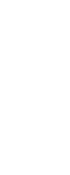 Unitatea deînvăţareCompetențespecificeConţinuturiNumăr deoreSăptămânaObservațiiIIIIIIStarter Unit1.1; 1.2; 1.3;2.2; 2.3; 2.4;3.2; 3.3;3.4;4.1; 4.2Vocabulary: greetings, numbers 1 – 100, colours, the time, days of the week, monthsand seasons, things for school, things in the classroom.Grammar:Plurals;The verb to be (informally);Question words: What / How / Who / How old …?Functions:Talking about the time;Talking about birthdays;Talking about dates and time;Identifying objects.21Testare inițialăUnit 1 –We’re fromthe UK1.1; 1.2; 1.3;2.2; 2.3; 3.2;3.3; 3.4; 4.1;4.2Vocabulary:Countries and nationalities;Grammar:Subject pronouns;Present simple of the verb to be – affirmative form;Possessive adjectives;Articles.Reading: understanding personal profiles of four teenagers from the capital cities of the UK.Listening: teenagers introducing themselves and giving personal information.Speaking: introducing yourself.Writing: giving personal information.CLIL: GeographyCulture: London52-4Unit 2 –Are they twins?1.1; 1.2; 2.1;2.2; 2.4; 3.1;3.2; 3.3; 3.4;4.1; 4.2; 4.3Vocabulary: family, occupations.Grammar:Present simple of the verb to be – negative form;Present simple of the verb to be – Interrogative form and short answers;Posessive adjectives, the possessive ’s ;Question words.Reading: understanding a text about a family.Listening: understanding a conversation about a family.Speaking: exchanging information about you and your partner’s family.Writing: writing a profile of family members.Culture: Famous Brothers and Sisters54-6Revision1.1; 1.2; 2.1;2.2; 2.3; 2.4; 3.1;3.2; 3.3; 3.4;4.1; 4.2; 4.3Vocabulary and grammar items from the Starter Unit, and from Units 1 and 2;Suggested source: workbook;Evaluation tests 1 and 2.27IIIIIIIIIIIIUnit 3 – Have you got a pet?1.1; 1.2; 2.1;2.3; 2.4; 3.1;3.2; 3.3; 4.1;4.2; 4.3Vocabulary: petsGrammar:Present simple of the verb have got – affirmative form;Present simple of the verb have got – negative form;Present simple of the verb have got – interrogative form and short answers;Demonstrative adjectives and pronouns – this, that, these, those.Reading: understanding descriptions of people and pets.Listening: understanding a description of favourite possessions;Speaking: making a class survey on favourite possessions.Writing: describing favourite possessions.Culture: petsFestivals:  Autumn Festivals (optional)Project (optional) – 2 ore88 - 11Unit 4 –There’s a hugegarden1.1; 1.2; 2.1;2.2; 2.3; 2.4;3.2; 3.3; 3.4;4.1; 4.2; 4.3Vocabulary: rooms in a house;Grammar:There is / There are –affirmative form;There isn’t / There aren’t –negative form;Is there …? / Are there …? – interrogative form and short answers.Some / any;Prepositions of place.Reading: understanding a description of favourite places at home.Listening: understanding a description of favourite places at home.Speaking: asking / answering about your favourite room / place.Writing: describing your favourite room.Culture: favourite places at home.Festivals: Christmas (optional)612-14Revision1.1; 1.2; 2.1;2.2; 2.3; 2.4; 3.1;3.2; 3.3; 3.4;4.1; 4.2; 4.3Vocabulary and grammar items from Units 3 and 4;Suggested source: workbook;Evaluation tests 3 and 4.	215-16IIIIIIIIIIIIIIIIIIUnit 5 –I usually getup early1.1; 1.2; 1.3;2.1; 2.2; 2.3;2.4; 3.2; 3.3;3.4; 4.1; 4.2;4.3Vocabulary: daily routines. Grammar:Present simple – affirmative form;Present simple – spelling rules;Prepositions of time;Adverbs of frequency.Reading: understanding a text about the daily routine of a teenage swimming champion.Listening: understanding interviews with two teenagers describing their daily routines during the school holidays.Speaking: describing your own daily routine during the school holidays.Writing: describing your partner’s daily routine during the school holidays.Culture: The daily routine of a teenage swimming champion. Schools in the UK.CLIL: Music517-19Unit 6 –What do you do on Saturdays?1.1; 1.2; 1.3;2.1; 2.2; 2.3;2.4; 3.1; 3.2;3.3; 3.4; 4.1;4.2; 4.3Vocabulary:Free-time activities. Verb and noun collocations.Grammar:Present simple – negative form;Present simple – interrogative form and short answers;Question words with the present simple;Personal pronouns.Reading: understanding the description of a day out in London.Listening: an interview in which children speak about their activities.Speaking: talking about what you do during the summer holidays.Writing: writing an email about what you do during the summer holidays.Culture: A day out in London519-21Revision1.1; 1.2; 1.3;2.1; 2.2; 2.3;2.4; 3.1; 3.2;3.3; 3.4; 4.1;4.2; 4.3Vocabulary and grammar items from Units 5 and 6;Suggested source: workbook;Evaluation tests 5 and 6.222IVIVIVIVIVIVUnit 7 –I can cook very well!1.1; 1.2; 1.3;2.1; 2.2; 2.3;2.4; 3.1; 3.2;3.3; 3.4; 4.1;4.2; 4.3Vocabulary: abilities and sports.Grammar:Can and May – affirmative and negative forms;Expressing ability;Can and May  – interrogative form and short answers;Imperative.Reading: understanding a text about British sports.Listening: understanding an interview with two sportspeople.Speaking: Talking about sports children like / don’t like playing.Writing: writing about sports teenagers like / don’t like playing.Culture: British sports623-24,,Săptămâna altfel”25Unit 8 –They’re lookingat trainers1.1; 1.2; 1.3;2.1; 2.2; 2.3;2.4; 3.1; 3.2;3.3; 3.4; 4.1;4.2; 4.3Vocabulary: clothes and accessories.Grammar:Present continuous – affirmative form;Present continuous– spelling rules;Present continuous – negative form;Present continuous – interrogative form and short answers;Possessive pronounsWhose?Reading: understanding a text about dressing up for special occasions in the UK.Listening: understanding descriptions of school uniforms.Speaking: describing what a classmate is wearing and guessing who he or she is.Writing: writing a description of appearance and clothes.Culture: dressing up for special occasions.426-27VVVVVVRevision1.1; 1.2; 1.3;2.1; 2.2; 2.3;2.4; 3.1; 3.2;3.3; 3.4; 4.1;4.2; 4.3; 4.4Vocabulary and grammar items from Units 7 and 8;Suggested source: workbook;Evaluation tests 7 and 8.229Unit 9 –Have you got any eggs?1.1; 1.2; 1.3; 2.1; 2.2; 2.3; 2.4;           3.1; 3.2; 3.3; 3.4; 4.1; 4.2; 4.3Vocabulary:Food and drink.Grammar:Countable and uncountable nouns;Some/ any;A lot of/ much/ many;A few/ little.Reading: understanding a text about strange dishes;Listening: a teenager talking about a specialty of his country;Speaking: the ingredients of your favorite dish;Writing: Writing a description of appearance and clothes;Culture: Scary food.630-32Story Time233Final Evaluation Test1.1; 1.2; 1.3; 2.1; 2.2; 2.3; 2.4;           3.1; 3.2; 3.3; 3.4; 4.1; 4.2; 4.3234,,Săptămâna Verde”35